Rabbits Home Learning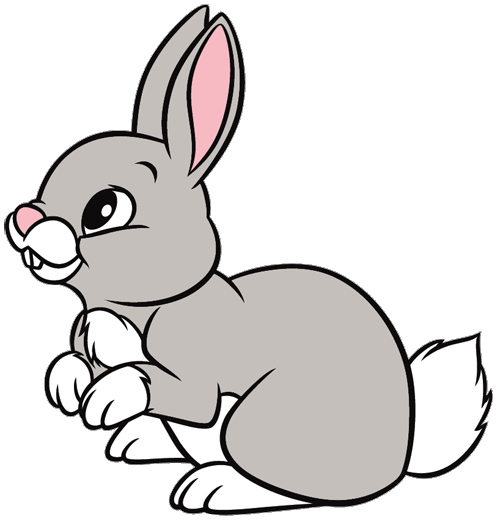 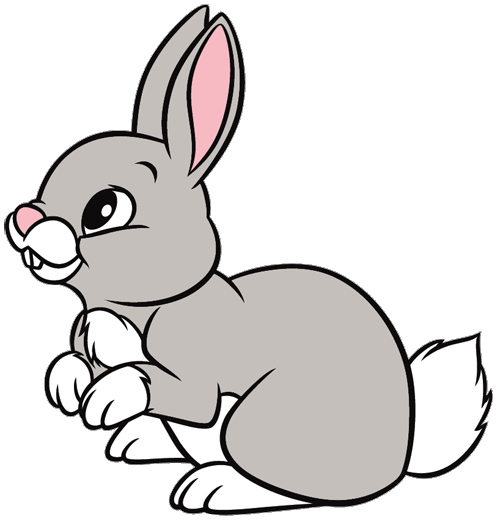 Wednesday 27th JanuaryEnglish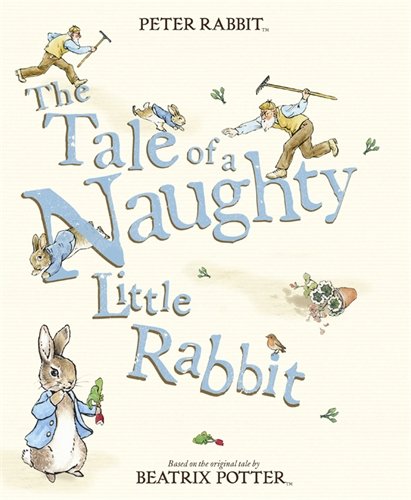 Watch an episode of Peter Rabbit on cbeebies or youtube.https://www.bbc.co.uk/iplayer/episodes/b052sx2p/peter-rabbitRWI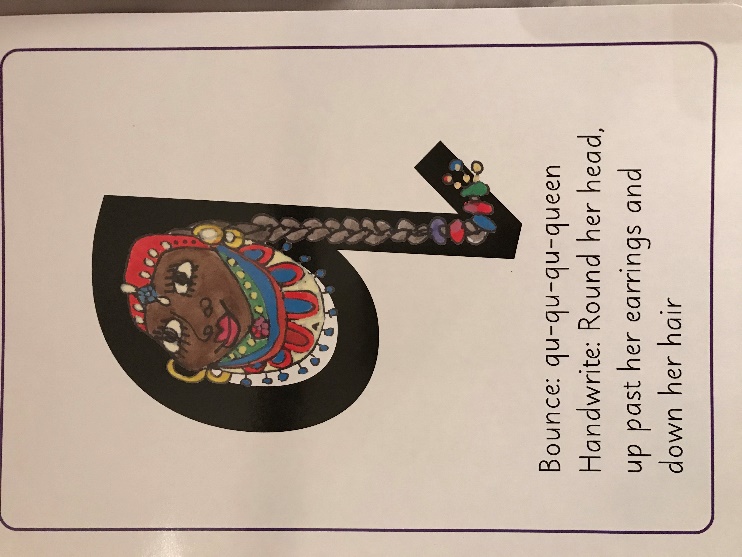 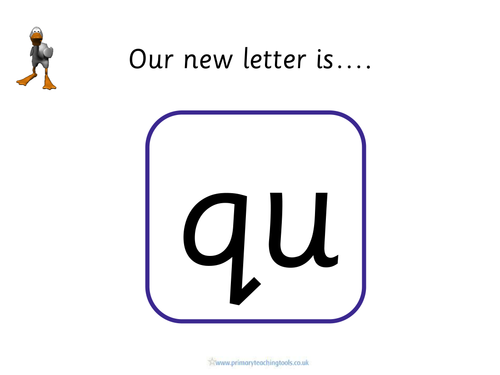 Today’s new ‘special friends’.MathsSequence the pictures from the story of Peter Rabbit. Use the pictures attached and the time sheet.What happens in the morning, the afternoon and the evening?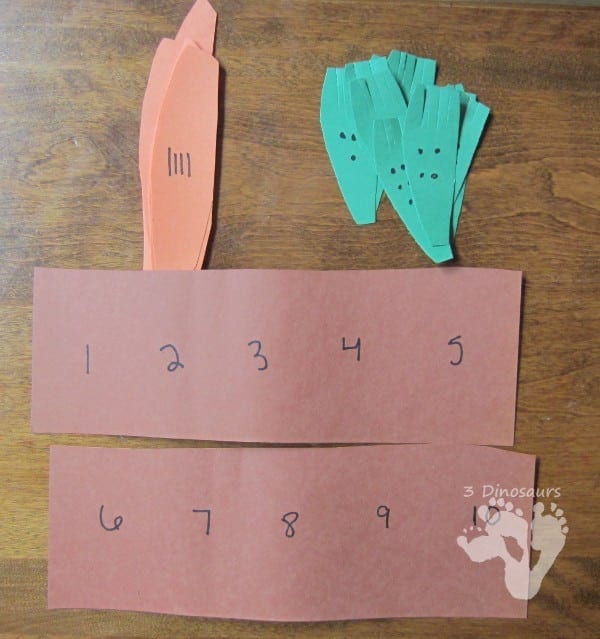 There is also a 2D shape Bunny to make and a Peter rabbit counting sheet.Please don’t feel you have to do all of the activities but they are there is you want to.